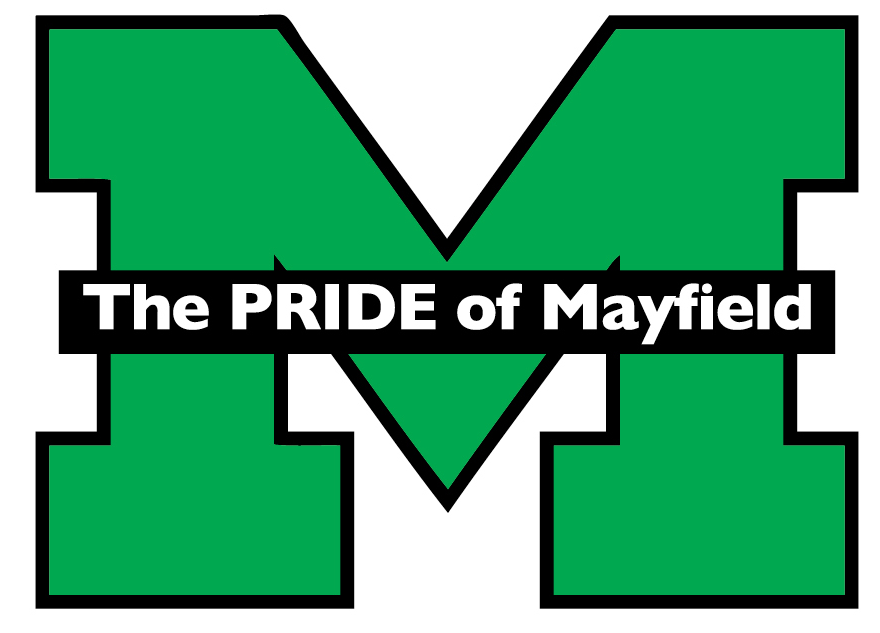 Auxiliary 2019-2020CONGRADULATIONS!!!**MANDATORY auxiliary meeting in the high school band room at 3:45pm, Tuesday, March 5th**AuxiliaryAlternates101100102103105107106113111118112114116117119120122